						Aerophone Band Aerophone is a not-for-profit band for woodwind, brass and percussion players who wish to enrich their playing experience. This is a great opportunity to improve skills, work on more challenging music, and be in a group where everyone is truly committed to making great music! The emphasis for the ensemble will be on developing students’ musical abilities through a diverse selection of literature.               Aerophone DirectorRichard Holod has more than 25 years experience teaching junior high and high school. He has been a guest conductor for both All-District and All-County ensembles. Mr. Holod is also very involved in the New York State School Music Association. He has hosted both Solo and Large Ensemble festivals and has chaired ensembles and Area All-State festivals.  Mr. Holod teaches at .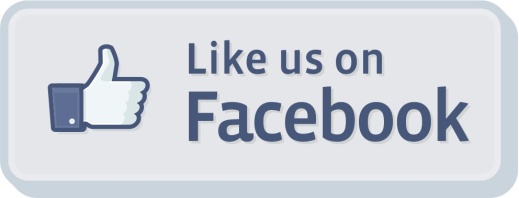 Aerophoneband.com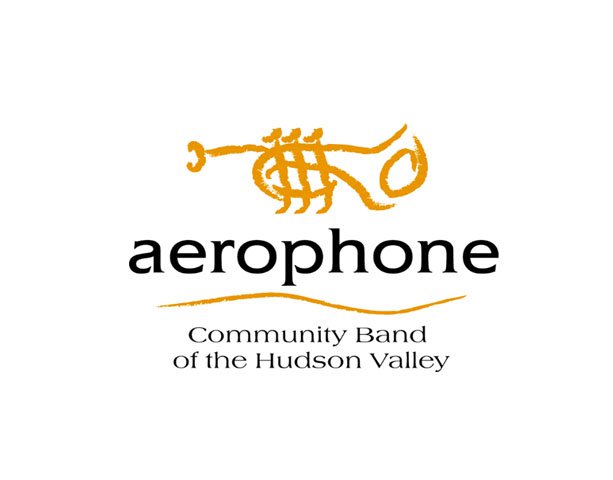 Summer 2014 ProgramThe summer session is for musicians who have completed grade 7 through adults and will run for six weeks.  You may register for any number and combination of weeks.Musicians must provide their own music stands.For further information, please call (845) 417-5568, send an e-mail to aerophoneband@gmail.com or visit aerophoneband.com.Sessions will be held at:New  Reformed Church1580 Route 376At the intersection of New Hackensack Road and Route 376.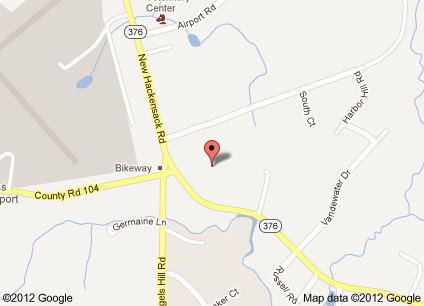 Keep the beat during the dog days of summer! Join the Aerophone Band summer program!Week 1	W, R	      6/25 & 6/26Week 2	T, W	      7/1 & 7/2Week 3	T, W      7/8 & 7/9Week 4	W, R	     7/16 & 7/17Week 5	T, W	     7/22 & 7/23Week 6	T, W	     7/29 & 7/30Register for one week or several. Each week is independent of the others.All sessions are $20 per weeklong session.Register for five weeks and get the sixth FREE!Tuition is non-refundableName:___________________________Address:  ________________________________________________________Phone:___________________________Cell/emergency___________________E-mail:___________________________Instrument:_______________________For Students:Parent names_____________________School:___________________________I will attend:_______Week 1 _______Week 2    _______Week 3  _______Week 4_______Week 5_______Week 6_____weeks @ $20=_________ If attending 6 weeks, deduct $20Checks payable to AerophoneAmount enclosed: ____________Please enclose this slip with payment and send to:Richard Holod  Attn: Aerophone16 Prospect StreetNew Paltz, NY 12561